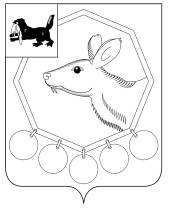 06.11.2019 г. № 3/6РОССИЙСКАЯ ФЕДЕРАЦИЯ ИРКУТСКАЯ ОБЛАСТЬ МУНИЦИПАЛЬНОЕ ОБРАЗОВАНИЕ «БАЯНДАЕВСКИЙ РАЙОН» ДУМА РЕШЕНИЕ О ПРИНЯТИИ В МУНИЦИПАЛЬНУЮ СОБСТВЕННОСТЬМУНИЦИПАЛЬНОГО ОБРАЗОВАНИЯ «БАЯНДАЕВСКИЙ  РАЙОН» ИМУЩЕСТВА, ПЕРЕДАВАЕМОГО ИЗ МУНИЦИПАЛЬНОЙ СОБСТВЕННОСТИ МУНИЦИПАЛЬНОГО ОБРАЗОВАНИЯ «ВАСИЛЬЕВСК»В соответствии с ч. 11 ст. 154 Федерального закона от 22 августа 2004 года № 122ФЗ «О внесении изменений в законодательные акты Российской Федерации и признании утратившими силу некоторых законодательных актов Российской Федерации в связи с принятием Федеральных законов «О внесении изменений и дополнений в Федеральный закон «Об общих принципах организации законодательных (представительных) и исполнительных органов государственной власти субъектов Российской Федерации», Федеральным законом от 06.10.2003 № 131-ФЗ «Об общих принципах организации местного самоуправления в Российской Федерации», законом Иркутской области от 16.05.2008 г. № 14-ОЗ «Об отдельных вопросах разграничения имущества, находящегося в муниципальной собственности, между муниципальными образованиями Иркутской области», руководствуясь Гражданским кодексом Российской Федерации, ст. ст. 27, 47 Устава муниципального образования «Баяндаевский район»,  п. 4.9. Положения о порядке управления и распоряжения имуществом, находящимся в муниципальной собственности муниципального образования «Баяндаевский район», утвержденным решением Думы МО «Баяндаевский район» от 28.06.2012 г. №29/3, ДУМА РЕШИЛА:    1.Принять безвозмездно земельный участок, согласно Приложению №1 к настоящему Решению Думы муниципального образования «Баяндаевский район» из муниципальной собственности муниципального образования «Васильевск» в муниципальную собственность муниципального образования «Баяндаевский район».     2.Настоящее решение вступает в силу после официального опубликования в  районной газете «Заря» и на официальном сайте МО «Баяндаевский район» в информационно-телекоммуникационной сети «Интернет».  Председатель Думы МО «Баяндаевский район» В.Т. Еликов И.о. Мэра МО «Баяндаевский район» А.А. Борхонов Приложение УТВЕРЖДЕНО  решением Думы МО «Баяндаевский район» от «06» ноября 2019 г. №3/6ПЕРЕЧЕНЬ ИМУЩЕСТВА, НАХОДЯЩЕГОСЯ В МУНИЦИПАЛЬНОЙ СОБСТВЕННОСТИ МУНИЦИПАЛЬНОГО ОБРАЗОВАНИЯ «ВАСИЛЬЕВСК» И ПОДЛЕЖАЩЕГО ПЕРЕДАЧЕ В МУНИЦИПАЛЬНУЮ СОБСТВЕННОСТЬ МУНИЦИПАЛЬНОГО ОБРАЗОВАНИЯ «БАЯНДАЕВСКИЙ РАЙОН» N п/п Наименование Адрес Кадастровый (или условный) номер 1 2 3 4 1. Земельный участок Иркутская область, Баяндаевский район,  с. Васильевка, ул. Центральная, 12 85:02:030101:221 